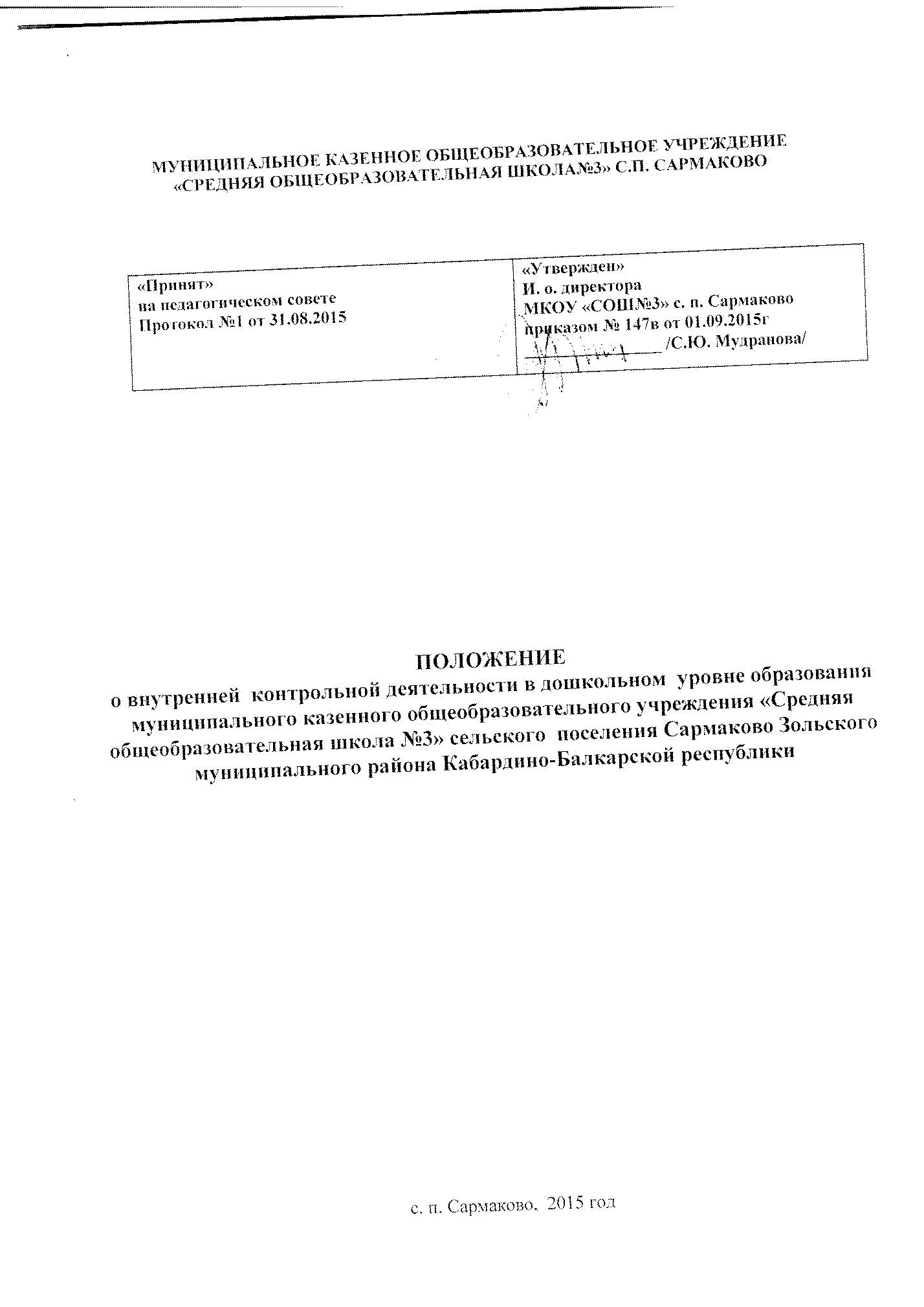    1. Общие положения.1.1.  Настоящее положение регламентирует осуществление должностного контроля в дошкольном отделении МКОУ «СОШ№3» с. п. Сармаково (далее ДО).1.2.  Положение разработано в соответствии с:-  ФЗ «Об образовании в Российской Федерации» №273 от 29.12.2012г;-  приказом Минобрнауки России от 30.08.2013 №1014 «Об утверждении Порядка организации и осуществления образовательной деятельности по основным общеобразовательным  - образовательным программам дошкольного образования;- Примерным положением об инспекционно-контрольной деятельности в образовательных учреждениях, письмом Минобразования России от 07.02.01 № 22-06-147 «О содержании и правовом обеспечении должностного контроля руководителей образовательных учреждений»;- Уставом ОУ  и регламентирует содержание и порядок проведения внутреннего контроля.1.3.  Настоящее положение определяет порядок контрольно-аналитической деятельности ДО. Должностной контроль является основным источником информации для анализа состояния деятельности ДО, получения достоверных результатов деятельности всех участников образовательного процесса.1.4.  Контрольная деятельность-это мотивированный стимулирующий процесс, который призван снять затруднения участников образовательного процесса и повысить его эффективность1.5.  Под  контрольной деятельностью понимается проведение администрацией  ОУ  и (или) специально созданной комиссией наблюдений, обследований, изучение последствий принятых управленческих решений в ДО осуществляемых в порядке руководства и контроля в пределах своей компетенции за соблюдением работниками   законодательных и других нормативно-правовых актов РФ, Минобрнауки, органов местного самоуправления, Учредителя, Учреждения в области дошкольного образования, воспитания и защиты прав детей.1.6.  Должностные лица ОУ, осуществляющие контрольно-аналитическую деятельность, руководствуются Конституцией РФ, законодательством в области образования, указами Президента РФ, постановлениями и распоряжениями Правительства РФ, нормативными правовыми актами, изданными Министерством образования РФ, Министерством образования РФ, органами местного самоуправления,  Уставом ОУ, настоящим Положением, приказами о проведении проверок, а также тарифно-квалификационными характеристиками.1.7.  Положение о внутреннем контроле принимается на совещании педсовета ОУ и утверждается руководителем.  Общее собрание имеет право вносить в него изменения и дополнения.1.8.  Основным объектом контроля является деятельность педагогических работников, а предметом – соответствие результатов их педагогической деятельности законодательству РФ и иным нормативным правовым актам, включая приказы, распоряжения по образовательному учреждению и решения педагогических советов. Контроль сопровождается инструктированием педагогических работников, вспомогательного и обслуживающего персонала (далее – должностных лиц) по вопросам проверок.1.9.  Положение вступает в силу с момента подписания.  Срок Положения не ограничен. Данное Положение действует до принятия нового.2.  Цели и задачи контрольной деятельности.            2.1. Целями контроля являются:·       соблюдение законодательства РФ в области образования;·       реализация принципов государственной политики в области образования;·       соблюдение ФГОС ДО  к содержанию и методам воспитания и обучения детей дошкольного возраста, при реализации Основной образовательной программы дошкольного образования·       совершенствование деятельности ДО и механизма управления качеством дошкольного образования (формирование условий и результатов дошкольного образования), с одновременным повышением ответственности должностных лиц за конечный результат;повышение профессионального мастерства и квалификации педагогических работников ДО.2.2. Основные задачи:-  экспертная оценка эффективности результатов деятельности педагогическихработников ДО,  проведение анализа и прогнозирования тенденций развития воспитательно-образовательного процесса;-   изучение результатов деятельности, выявление положительных и отрицательных тенденций в организации образовательного процесса и разработка на этой основе предложений по изучению, обобщению и распространению педагогического опыта и устранению негативных тенденций;-   выявление случаев нарушений и неисполнения законодательных и иных нормативно- правовых актов, регламентирующих деятельность ОУ, анализ причин, лежащих в основе нарушений и принятие в своей компетенции мер по их пресечению и предупреждению;-  оказание методической помощи педагогическим работникам ДО в процессе контроля и повышение эффективности результатов воспитательно-образовательного процесса;-     анализ результатов реализации приказов и распоряжений, исполнения нормативно – правовых актов, регламентирующих деятельность ДО; -  защита прав и свобод участников образовательного процесса.3.      Функции контроля.3.1. Должностные лица, осуществляющие контроль в ДО, назначаются приказом директора школы и руководствуются системным подходом, который предполагает:- постоянство контроля, его осуществление по заранее разработанным алгоритмам, структурным схемам;-  охват всех направлений деятельности ДО;- установление взаимосвязей и взаимодействия всех компонентов педагогического процесса;- комплексное использование форм и методов контрольной деятельности в зависимости от целевой установки, содержания педагогического процесса, квалификации педагогических работников, характера взаимоотношений в педагогическом коллективе.4.Виды, формы и методы контроля.Организация управления контрольной деятельностью.4.1. Должностной контроль осуществляется ответственными лицами в рамках полномочий, определенных приказом и согласно утвержденного плана контроля.     Методами должностного контроля могут быть: анализ документации, обследование, наблюдение, экспертиза, анкетирование, тестирование, опрос участников образовательного процесса, контрольные срезы освоения образовательных программ и иных правомерные методы, способствующие достижению цели контроля.4.2. Контрольная деятельность является составной частью годового плана работы ДО.4.3. Контрольная деятельность в ДО имеет несколько видов:-          предварительная – предварительное знакомство;-          текущая – непосредственное наблюдение за педагогическим процессом;-          итоговая – изучение результатов работы ДОУ, педагогических работников за полугодие, учебный год.4.4. Контрольная деятельность может осуществляться в виде плановых, оперативных проверок, мониторинга, административных проверок.    4.4.1. Контрольная деятельность в виде плановых проверок проходит в соответствии с утвержденным планом, который обеспечивает периодичность и исключает нерациональное дублирование в организации проверок и доводится до членов педагогического коллектива в начале учебного года.4.4.2.      Контрольная деятельность в виде оперативных проверок происходит постоянно и осуществляется для установления фактов и проверки состояния педагогического процесса, деятельности ДО в целом, сведений о нарушениях, указанных в обращениях родителей (законных представителей), урегулирования конфликтных ситуаций в отношениях между участниками образовательного процесса.4.4.3.      Контрольная деятельность в виде мониторинга предусматривает сбор, системный учет, обработку и анализ информации об организации и результатах воспитательно-образовательного процесса для эффективного решения задач управления качеством образования.4.4.4.      Контрольная деятельность в виде административных проверок осуществляется для выявления состояния деятельности ДО с одновременным повышением ответственности должностных лиц за конечный результат.4.5.Контрольная деятельность может осуществляться в форме оперативных проверок и тематического контроля.4.5.1. Тематический контроль и его организация:-   Тематический контроль проводится по отдельным проблемам деятельности ДО.Тематический контроль используется при изучении вопросов воспитательно-образовательного процесса, организации питания, соблюдения СанПиН правил и требований и т.д. Он направлен не только на изучение фактического состояния дел по конкретному вопросу, но и на внедрение новых образовательных и здоровьесберегающих технологий, форм и методов работы, опыта работников ДО.-  Темы контроля определяются в соответствии с годовым планом работы ДО.- Одной из форм тематического контроля является персональный контроль. В ходе него проверяющий изучает:- уровень исполнения педагогическим работником его должностных обязанностей;- результаты деятельности педагога и пути их достижения;- уровень знаний педагога ДО в области современных достижений педагогической и психологической науки, его профессиональное мастерство, деловые качества, педагогические компетентности;- уровень овладения педагогом новыми технологиями, наиболее эффективными формами, методами, средствами и приемами воспитания и обучения детей;- способы повышения профессиональной квалификации педагога.-   Основания для тематического контроля:- план-график контроля (годовой план);- задание руководства органа управления образованием - проверка состояния дел для подготовки управленческих решений (которое должно быть документально оформлено);- обращение физических и юридических лиц по поводу нарушений в области образования.-   Организация тематического контроля:- директор школы  издает приказ о сроках и теме контроля, назначает ответственного (или комиссию), доводит до сведения проверяемых и проверяющих план предстоящего контроля;- план предстоящего контроля составляется ответственным лицом за проведение контроля;- периодичность и виды контрольной деятельности определяются необходимостью получения объективной информации о реальном состоянии дел и результатах деятельности работников ДО;- работник должен быть предупрежден о проведении плановой проверки заранее.- результаты тематического контроля оформляются в виде аналитической справки и доводятся до сведения работников ДО в течение 7 дней с момента завершения проверки.4.5.2. Оперативный контроль и его организация:-  Оперативный контроль направлен на изучение вопросов, требующих постоянного контроля.- Оперативный контроль осуществляется для определения качества выполнения должностных обязанностей, Устава ОУ, утверждённых локальных актов, приказов и распоряжений руководителя.-  Оперативный контроль может быть проведён с целью установления фактов и проверки сведений о нарушениях, указанных в обращениях родителей (законных представителей) или других граждан, организаций, урегулирования конфликтных ситуаций в отношениях между участниками образовательного процесса.- Организация оперативного контроля:- при проведении оперативных проверок педагогические и другие работники могут не предупреждаться заранее;- оперативный контроль может фиксироваться в виде констатации фактов или рекомендаций в картах контроля (анализа, наблюдения);- с результатами оперативного контроля работник может быть ознакомлен сразу во время контрольной деятельности или в любое другое удобное время;- нарушения, выявленные при оперативном контроле, должны быть устранены немедленно.- оперативный контроль проводится ежедневно, объектом контроля может быть любой работник, регистрация нарушений осуществляется в случае грубого или систематического несоблюдения инструкций.4.5.3. Личностно-профессиональный (персональный) контроль - Личностно-профессиональный контроль предполагает изучение и анализ педагогической деятельности отдельного педагога.-   В ходе персонального контроля ответственный изучает:– уровень знаний педагогом современных достижений психологической и педагогической науки, профессиональное мастерство педагога;– уровень овладения  педагогом технологиями развивающего обучения, наиболее эффективными формами, методами и приемами образования;– результаты работы  педагога и пути их достижения;– способы повышения профессиональной квалификации педагога.  При осуществлении персонального контроля руководитель ОУ имеет право:– знакомиться с документацией в соответствии с функциональными обязанностями,  перспективными и календарными   планами, журналом посещаемости детей, портфолио педагога, паспортом группы, протоколами родительских собраний, аналитическими материалами педагога;– изучать практическую деятельность педагогических работников ДО через посещение и анализ ООД, совместной деятельности педагога и ребенка, самостоятельной деятельности, анализ предметно-развивающей среды;– проводить экспертизу педагогической деятельности;– проводить мониторинг образовательного процесса с последующим анализом полученной информации;– организовывать социологические, психологические, педагогические исследования: анкетирование родителей;– делать выводы и принимать управленческие решения.   Проверяемый педагогический работник имеет право:– знать сроки контроля и критерии оценки его деятельности;– знать цель, содержание, виды, формы и методы контроля;– своевременно знакомиться с выводами и рекомендациями администрации;– обратиться в конфликтную комиссию профкома ОУ или вышестоящие органы управления образованием при несогласии с результатами контроля. По результатам персонального контроля деятельности  педагога оформляется справка.4.5.4. Комплексная оценка деятельности учреждения (самообследование).Комплексная оценка деятельности учреждения (самообследование) проводится с целью получения полной информации о состоянии образовательного процесса в ДО (соблюдение законодательства в области образования и контроль качества образования) в целом. Для проведения комплексной оценки создается группа, состоящая из членов администрации, воспитателей.-   Назначенная приказом руководителя ОУ, комиссия должна определить цели, задачи, разработать план проверки, распределить обязанности, установить сроки, формы обобщения итогов комплексной проверки.- Члены педагогического коллектива знакомятся с целями, задачами, планом проведения комплексной проверки в соответствии с планом работы ДО, но не менее чем за 1 месяц до ее начала.-  По результатам комплексной оценки (самоанализа) готовится справка, на основании которой  руководителем ОУ издается приказ  и доводится до работников ДО.-  При получении положительных результатов данный приказ снимается с контроля.-  Результаты комплексной оценки (самообследование) оформляются в виде самоанализа деятельности и публикуются на сайте ОУ.4.5.5. Одной из форм комплексного контроля является фронтальный контроль. Фронтальный контроль проводится с целью изучения и получения полной информации о состоянии образовательной деятельности. Фронтальный контроль предусматривает проверку в полном объеме педагогической работы в одной (или нескольких) группе в течение нескольких дней. Эта форма контроля используется для получения всесторонней информации о выполнении Основной образовательной программы дошкольного образования в целом, дает материалы для глубокого педагогического анализа, выводов, а так же помогает определить дальнейшие направления и перспективы педагогической деятельности.4.6. При проведении оперативных (экстренных) проверок педагогические работники ДО могут не предупреждаться заранее. Экстренным случаем считается письменная жалоба родителей (законных представителей) на нарушение прав воспитанника, законодательства об образовании, а также случаи грубого нарушения законодательства РФ, трудовой дисциплины работниками ДО.4.7. Результаты проведения контрольной деятельности в ДО оформляются в виде   «Справки» о результатах контроля. Итоговый документ должен содержать констатацию фактов, выводы и при необходимости предложения.  4.8. По итогам контроля, в зависимости от его вида, формы, целей, задач, а также с учетом реального положения дел:-   проводятся заседания педагогического Совета, общего собрания коллектива ОУ;- результаты контроля могут учитываться при аттестации педагогических работников, но не являются основанием для заключения аттестационной комиссии.4.9. Руководитель ОУ по результатам тематического контроля принимает следующие решения:·         об издании соответствующего приказа (при необходимости);·         об обсуждении итоговых материалов контроля коллегиальным органом;·         о повторном контроле с привлечением определенных специалистов;·         о привлечении к дисциплинарной ответственности должностных лиц, педагогических и других работников;·         о поощрении работников и др.4.10. Результаты контроля могут быть представлены на рассмотрение и обсуждение в органы самоуправления ОУ: педагогический совет, собрание трудового коллектива, Родительский комитет. 4.11.  По результатам проведенного контроля, при необходимости, проводится собеседование с проверяемым - готовится сообщение о состоянии проверки, даются необходимые рекомендации и консультации.4.12. О результатах проверки сведений, изложенных в обращениях родителей, а также в обращении и запросах других граждан и организаций, сообщается им в установленном порядке и в установленные сроки.4.13 Ответственный, а также назначенная приказом по ДО комиссия в рамках определенных полномочий, вправе осуществлять должностной контроль результатов деятельности работников по вопросам:- осуществления государственной политики в области образования;- использования финансовых и материальных средств, в соответствии с нормативами и по назначению;- использования методического обеспечения в образовательном процессе;- реализации утвержденной образовательной программы и учебного плана ДО;-соблюдения Устава ОУ, правил внутреннего трудового распорядка и иных локальных актов образовательного учреждения;- реализация приоритетных направлений ДО;- другим вопросам в рамках компетенции проверяющих лиц.5.Права и ответственность участников проведения контроля.5.1. При осуществлении контрольной деятельности проверяющий имеет право:- знакомиться с документацией в соответствии с должностными обязанностями работника ДО;- изучать практическую деятельность работников через посещение и анализ мероприятий, организуемых работником;- делать выводы и принимать управленческие решения.5.2. При осуществлении контрольной деятельности проверяемый имеет право:- знать сроки контроля;- знать цель, содержание, виды, формы и методы контроля;- своевременно знакомиться с выводами и рекомендациями проверяющих.5.3. Проверяющие несут ответственность:- за достоверность излагаемых фактов, представляемых в справках по итогам контроля;- за тактичное отношение к проверяемому работнику во время проведения контрольных мероприятий;- за качественную подготовку к проведению проверки деятельности работника;- за ознакомление работника с итогами проверки до вынесения результатов на широкое обсуждение;- за обоснованность выводов по итогам проверки.5.4.Проверяемый несёт ответственность:• за тактичное отношение к проверяющему во время проведения контрольных мероприятий;• за грубое нарушение должностных обязанностей;• за возможности осуществить контрольную деятельность.6. Делопроизводство.6.1. Справка по результатам контроля должна содержать в себе следующие разделы: вид контроля; форма контроля; тема проверки; цель и задачи контроля (проверки); сроки проверки; состав комиссии; результаты проверки (перечень проверенных мероприятий, документации и пр.); положительный опыт; недостатки; выводы; предложения и рекомендации; 6.4. В случае, если в ходе проверки выявлены серьезные недостатки или нарушения, то по результатам контроля руководитель ОУ издает приказ, в котором указываются: - результаты проверки;-  решение по результатам проверки;-  назначаются ответственные лица по исполнению решения;-  указываются сроки устранения недостатков, наказание работников по результатам контроля.